高二年级政治学科6月月考试卷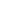 一、选择题（本大题共35小题，共70.0分）2019年中秋节，王先生用按揭贷款的方式购买了一套标价100万元的新房。他需要首付现金34万元，在15年内付清银行贷款66万元和利息约25万元。这里的房价100万元和首付现金34万元分别体现的货币职能是（    ）A. 支付手段  流通手段	B. 价值尺度  流通手段
C. 价值尺度  支付手段	D. 贮藏手段  支付手段如今的“微信和支付宝支付”只需手机绑定一张银行卡，扫一扫商家二维码，在自己的手机上输入密码，即可完成支付，方便、快捷。可见“微信和支付宝支付”（　　）
①履行了货币的流通手段职能
②增加了货币量，易引发通货膨胀
③履行了货币支付手段职能
④是金融系统创新服务模式的具体体现。A. ①②	B. ①④	C. ③④	D. ②③图为2020年美元兑人民币汇率的走势图。若不考虑其他因素，对中国企业和居民而言，下列判断正确的是A. A—B阶段，到美国旅游的成本会上升
B. B—C阶段，出口美国服装的销量会减少
C. C—D阶段，购买美国汽车的人会减少
D. 在A点买入美元然后D点卖出，会亏本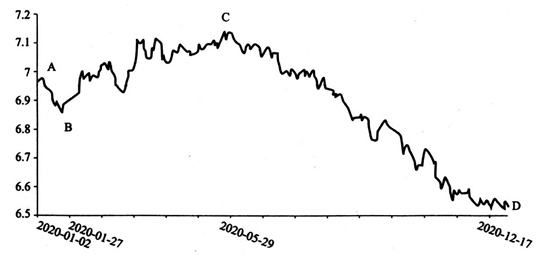 西晋著名文学家左思的《三都赋》创作完成后，都城洛阳的人们都认为写得好，争相传抄，一下子使纸帛的价格贵了好几倍，这就是成语“洛阳纸贵”的由来。若用S、D分别表示供给和需求曲线，下列图示正确反映“洛阳纸贵”的是（）A. 	B. 
C. 	D. 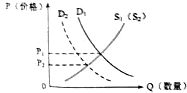 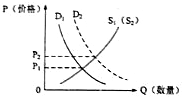 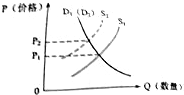 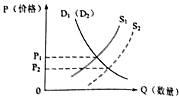 某国盛产大豆，2017年种植面积为100万亩，亩产300千克，市场销售价格为每千克6元；2018年种植面积扩大至120万亩，因气候异常亩产下降至250千克，市场销售价格为每千克4元。假定其他生产条件不变，该国生产的大豆价格下降的原因可能是（　　）A. 单位大豆的价值量减少	B. 国产大豆的供给增加
C. 对国产大豆的需求减少	D. 单位大豆的价值量增加某地市场有这样一种经济现象：柜台上名牌服装的售价虽然较高，但销售也旺盛；非名牌服装的价格虽然便宜且一再走低，但销售仍然平淡。对这种现象的分析具有合理性的是（    ）
①非名牌服装主要满足人们基本的着装需要，需求弹性小
②该地居民收人水平较髙，对名牌服装有消费偏好
③非名牌服装存在低价恶性竞争，且质量低劣
④该地居民在服装消费方面具有攀比心理A. ①②	B. ①④	C. ②③	D. ③④国家统计局发布的2020年1月份全国CPI数据显示，CPI同比上涨5.4% ,创近八年新高,超过国际公认的通货膨胀的3%警戒线。据此,预防通货膨胀成为关注的焦点。若不考虑其他因素,可能引发通货膨胀的传导路径是( ) ①消费品供不应求→消费品原材料价格走高→消费品出厂价格走高②居民收入上升→消费需求扩大→消费品价格走高③社会总供给小于社会总需求→物价总水平持续上涨④企业利润扩大→企业投资增加→失业率下降A. ④→①→③→②	B. ①→④→②→③
C. ①→③→④→②	D. ④→②→①→③《中共中央国务院关于完善促进消费体制机制进一步激发居民消费潜力的若干意见》提出了让消费者“能消费”“愿消费”“敢消费”。以下举措正确并按“能消费”“敢消费”“愿消费”排序的是（） ①健全社会保障体系，提高医疗保险水平②改善消费环境，建立健全社会信用制度③完善收入分配制度，促进居民增加收入④不断降低物价水平，提高居民消费能力A. ④③②	B. ④①②	C. ③②①	D. ③①②2018年3月我国居民消费价格指数（CPI）同比上涨了1.4%，而银行的三个月基准利率为1.0%，在此情况下居民的理性选择是 ①增加储蓄存款，提高利息收益②适量增加消费，改善日常生活③选择多样化的理财方式④减少投资理财，防止货币缩水A. ①③	B. ②③	C. ②④	D. ①④过去一年，“小镇青年”强势崛起，成为中国消费的核心热词。凭借强大的购买能力，这个来自三四线城市、县城和农村的庞大群体，成为消费新主力。随着收入增加、交通物流等基础设施日益完善，以“小镇青年”为代表的下沉市场正在释放出强劲的消费活力。由此可见，释放“小镇青年”的消费活力需要( )     ①促进“小镇青年”的收入稳定增长    ②改善消费结构，释放消费潜力    ③构建交通物流发展新体系，降低运输成本  ④发挥消费对经济发展的基础性作用A. ①②	B. ①③	C. ②④	D. ③④在脱贫攻坚中，某地创新形式，引导村民自愿用土地入股，建立合作社。自己不花一分钱就当上了“股民”，每年不仅按股分红，还可以在家门口打工挣钱。这一模式有利于 ①反哺集体经济，巩固公有制的主体地位②完善基本经济制度，发挥集体经济的主导作用③广泛吸收社会资金，增加公共积累和国家税收④巩固和完善农村基本经营制度，保障农民财产权益A. ①③	B. ①④	C. ②③	D. ②④某地盛产茶叶，当地茶农以茶园承包经营权或资本入股的方式组建茶叶专业合作社，采用股份合作制经营，逐步形成了茶叶种植、加工、销售一条龙的产业化经营模式，促进了当地茶产业的发展，带动了农民增收。这种运营方式（）①发展了混合所有制经济，是集体经济与个体经济的联合②创新了集体经济的经营模式，是劳动者劳动与资本的联合③确认了茶农的土地所有权，充分利用了土地资源④完善了当地的收入分配方式，能调动茶农的积极性A. ②④	B. ①③	C. ③④	D. ①④具有国资背景的中信股份及中信资本等股东发起成立了新的麦当劳中国公司，收购并运营在中国内地的全部麦当劳餐厅。在新成立的公司中，中信股份及中信资本占有52%的股份。此类经济现象的出现有利于 ①增强国有经济活力，巩固国有经济主体地位②利用国际国内两种资源，促进国民经济持续健康发展③形成以技术、品牌、质量、服务为核心的出口竞争新优势④激发社会各类资本的流动和重组，促进混合所有制经济发展A. ①③	B. ①④	C. ②③	D. ②④近年来，国内互联网企业界上演了多起“敌人变情人”的戏码：美团与大众点评、58同城与赶集、携程与去哪儿、滴滴出行和优步中国、世纪佳缘和百合网……这些企业通过直接并购或股权转换等方式实现了合并。互联网企业合并旨在①提高企业的市场竞争力和经济效益  ②扩大劣势企业规模，实现共赢发展③实现优势互补，增强企业营利能力  ④淘汰落后企业，促进资源合理配置A. ①②	B. ①③	C. ②④	D. ③④2020年，受新冠疫情的影响，我国就业形势面临严峻挑战。为了稳就业，支持多渠道灵活就业，我国采取鼓励个体经营发展、增加非全日制就业机会、发展新就业形态等举措。我国多措并举保就业对经济发展的影响路径是
①增加居民收入，提高消费意愿和能力    
②释放消费潜力，助力企业生产发展
③多措并举援企稳岗，扩大灵活就业         
④畅通产业链、供应链，拉动经挤增长A. ①→③→④→②	B. ①→③→②→④
C. ③→①→④→②	D. ③→①→②→④就业，一头连着百姓饭碗，一头连着经济社会发展。党中央、国务院把保就业放在“六保”任务之首，要求各地各部门千方百计保就业。保就业①有利于促进居民收入渠道多样化  ②有利于提信心、稳消费、促发展③要求企业大力发展劳动密集型    ④要求政府减轻企业负担，援企稳岗A. ①②	B. ①③	C. ②④	D. ③④近年来，商业银行开启智能化时代，通过智能管理流程实现“去柜台化、科技智能、自助移动”的业务处理模式，客户可以远程预约业务办理，大大节约排队时间和办理周期。传统银行智能化有利于（    ）
①实现资源的优化配置，推动传统商业银行转型 
②降低银行的运营成本，保证商业银行的利润 
③提高银行的服务效率，提升商业银行的竞争力 
④顺应客户理财的个性化需求，提高理财收益A. ①②	B. ①③	C. ②④	D. ③④2016年以来，佛山通过确定首批金融知识专题教育试点学校，推动金融知识进学校、进课堂。截至目前，佛山市中小学金融知识专题育试点工作已伸到各个城区、乡镇，覆盖大中小学及幼儿园，确立试点学校17家，开课418次，共66课时，受众达22600人，下列为推动金融知识进学校、进课堂的宣传标题，最恰当的是（）A. 学习金融理财知识，提升国民金融素养
B. 维护国家金融安全，最好是从娃娃抓起
C. 树立科学的理财观，帮你避免理财风险
D. 掌握金融理财技能，提高财产性收益率大学毕业生小王设计的一个动漫形象在网络上风靡一时。小王希望利用这个契机开办一家自己掌控的公司，这将需要大约20万元的启动资金，但他只有5万元存款。小王可以(     )A. 招募股东，通过股市筹集资金
B. 发行金融债券，到期偿还本息
C. 申请银行贷款，开办有限责任公司
D. 争取社会投资，成立合伙企业随着网上银行的普及，许多人习惯在手机上购买理财产品。假设理财期为3个月的A产品预期年化收益率为8%；理财期为3个月的B产品预期年化收益率为7%，注册并投资B产品有300元的现金红包。王先生有10万元准备投资，从收益的角度，应选择（）A. A产品，可收益2000元	B. A产品，可收益8000元
C. B产品，可收益2050元	D. B产品，可收益2300元近年来我国税制改革一直稳步持续推进。下列关于税制改革的表述正确的是 
①营业税改为增值税——避免对一个经营额重复征税 
②继续完善结构性减税——有利于减轻企业负担，促进企业发展 
​③提高个人所得税起征点——减轻纳税人负担，防止前一环节的偷税漏税行为 
④资源税改革——保障国家财政收入快速增长A. ①②	B. ①③	C. ②④	D. ③④国务院决定，2015年我国城乡居民基本医疗保险财政补助标准由2014年的每人每年320元提高到380元。下列选项中，对国务院的这一决定理解正确的是( )A. 提高医疗补助标准，优化城乡居民的消费结构
B. 健全初次分配机制，协调国家与个人的利益关系
C. 加大再分配力度，提高城乡居民基本医疗保障水平
D. 增加货币供应量，提高城乡居民基本医疗保险筹资水平为进一步加大对小微企业支持力度，财政部、国家税务总局发布通知，自2018年9月1日至2020年12月31日，对金融机构向小型企业、微利企业和个体工商户发放小额贷款取得的利息收入，免征增值税。该税收政策发挥作用的路径是( )①激发小微企业的经营活力②缓解小微企业的融资困难③引导金融机构对小微企业放贷④改变金融机构税收负担预期⑤降低金融机构的贷款利率A. ①→②→④→③	B. ④→③→②→①
C. ②→③→①→⑤	D. ⑤→③→②→①十九届四中公报指出，要提高劳动报酬在初次分配中的比重。健全劳动、资本、土地、知识、技术、管理、数据等生产要素由市场评价贡献、按贡献决定报酬的机制。下列既属于初次分配，又属于按生产要素参与分配的是A. 李某退休后每月获得的养老金	B. 张某为某民企设计商标的所得
C. 王某向钱某借钱所获得的收入	D. 刘某失业后所获最低生活保障2020年1-11月，全国一般公共预算收入169489亿元，同比下降5.3％，但同期全国一般公共预算支出207846亿元，同比增长0.7％，财政收支缺口加大。为弥补财政收支缺口，政府可采取的合理措施有①增加央行的货币发行规模  ②大幅提高企业上缴的税费③适度扩大国债发行的规模  ④减少财政非必要经费支出A. ①②	B. ①③	C. ②④	D. ③④2019年9月18日，国家发改委新闻发言人指出《市场准入负面清单(2019年版)》已修订完成，正在按程序报批。2019年版清单在保持原有框架不变的基础上，进一步缩短了清单长度、减少了管理措施、优化了清单结构。新版市场准入负面清单再缩减( )①是国家运用经济手段来影响和调节经济活动的表现②有利于提振市场信心，激发市场主体创业创新活力③优化营商环境，增强民营经济的控制力④激发市场主体活力，充分发挥市场在资源配置中的决定性作用A. ①②	B. ①③	C. ②④	D. ③④针对“刷单”“炒信”、虚构交易等欺诈行为，新修订的《中华人民共和国反不正当竞争法》明确提出，经营者不得对其商品的销售状况、用户评价刷单，做出引人误解的虚假宣传内容。对于违反法律规定，情节严重的，最高可处200万元罚款，吊销营业执照。这说明
①良好的市场秩序依赖公平开放透明的市场规则来维护
②社会主义市场经济的健康发展需要国家科学的宏观调控
③形成以法律为支撑、道德为保障的社会信用制度势在必行 
④市场调节的自发性、盲目性和滞后性弊端短期内不会消除A. ①③	B. ②④	C. ①②	D. ③④阿根廷海域的特有大红虾、斯里兰卡锡兰高地的红茶、北欧简洁明快的工艺品……2019年11月，又一场联动全球的贸易“大联欢”——第二届中国国际进口博览会在中国上海举行。中国积极举办国际进口博览会( )①是主动向世界全面开放市场的重大举措②彰显支持贸易自由化和经济全球化的决心③有利于促进全球贸易和世界经济的增长④以实际行动主导世界自由贸易的发展进程A. ①②	B. ①④	C. ②③	D. ③④2019年12月6日，安徽省市场监管局宣布即日起至2020年2月20日，在全省范围内集中开展2020年元旦春节期间打假专项行动，重点查处生产､加工､经营假冒伪劣商品及混淆商品､虚假宣传､虚假标识､虚假违法广告､商标侵权等违法行为，进一步规范节日市场秩序｡该举措（   ）
①是规范节日市场秩序的治本之策  ②折射出市场调节具有自发性局限
③旨在减少市场配置资源的盲目性  ④更好发挥市场在资源配置中的决定作用A. ①②	B. ①③	C. ②④	D. ③④“我们搞社会主义，就是要让各族人民都过上幸福美好的生活”“全面小康路上不能忘记每一个民族、每一个家庭”。习近平总书记在四川省大凉山考察脱贫攻坚工作时强调。要实现总书记的这一要求，必须
①让政府在社会资源配置中发挥主导作用
②着力补齐民生“短板”，完善公共服务体系
③实现社会保障全覆盖，基本公共服务平均化
④贯彻创新、协调、绿色、开放、共享的发展理念A. ①②	B. ①③	C. ②④	D. ③④党的十九大报告指出，建设现代化经济体系，必须把发展经济的着力点放在实体经济上，把提高供给体系质量作为主攻方向，显著增强我国经济质量优势。下列举措能有效促进实体经济发展的有( )①以供给侧结构性改革为主线，大力实施“中国制造2025”②改变我国的收入分配制度，让一切创造财富的源泉充分涌流③通过实行市场准入负面清单制度，激发各类市场主体的活力④弘扬劳模精神和工匠精神，营造劳动光荣的社会风尚和精益求精的敬业风气A. ①②	B. ①④	C. ②③	D. ③④2019年8月，由美国前总统奥巴马担任制片人的首部纪录片《美国工厂》上线，该影片主要讲述了中国福耀玻璃集团接手美国一座废弃的汽车工厂，将其改为玻璃制作工厂并雇请上千位美国员工的故事。这从一个侧面说明了（    ）
①经济全球化为各参与者提供了机遇
②贸易全球化深入发展
③跨国公司决定经济全球化进程
④跨国公司促进了生产要素在全球范围内的流动A. ①③	B. ①④	C. ②③	D. ②④据统计，2020年7月我国服务出口增长3.3%,这是2020年疫情发生以来我国第二次当月出口由负转正，也是3月份以来全球主要服务贸易国中唯一增长的国家。由此可见 ①我国开放型经济水平不断提高     ②我国外贸结构不断优化③服务贸易已形成竞争新优势       ④中国是全球服务贸易增长的重要贡献者A. ①②	B. ①④	C. ②③	D. ③④区域全面经济伙伴关系协定(RCEP)的成员国于2020年11月15日正式签署该协定。RCEP中所含内容十分广泛，涉及消除内部贸易壁垒、创造和完善自由的投资环境、扩大服务贸易、知识产权保护、竞争政策等多领域。签署RCEP协定①是我国国内国际双循环相互促进的新发展格局形成的标志②从一个侧面说明中国是世界经济的主导者、贡献者③表明多边主义和自由贸易代表着世界经济和人类前进的正确方向④有助于降低进出口企业的经营成本，减少经营的不确定性风险A. ①②	B. ①④	C. ②③	D. ③④中国特色社会主义进入了新时代，我国经济发展也进入了新时代，推动高质量发展，破解发展难题，后置发展优势，必须牢固树立并贯彻五大发新理念。下列说法正确的是( ) ①协调发展注重的是解决发展内外联动问题      ②创新发展注重的是解决发展动力问题③创新是国家强盛的重要支柱，是财富创造的根本源泉 ④共享发展注重的是解决发展不平衡问题  ⑤绿色发展注重的是解决人与自然和谐共生问题A. ①②	B. ②⑤	C. ③⑤	D. ②④二、材料题（本大题共3小题，共30.0分）阅读材料，完成下列问题。 2019 年 9 月 17 日，国务院办公厅印发《关于加快发展流通促进商业消费的意见》，其中多处提及促进体育消费的意见和方法措施。材料一：促进流通新业态新模式发展。顺应商业变革和消费升级趋势，鼓励运用大数据、云计算、移动互联网等现代信息技术，促进商旅文体等跨界融合，形成更多流通新平台、新业态、新模式。材料二:鼓励经营困难的传统百货店、大型体育场馆、老旧工业厂区等改造为商业综合体、消费体验中心、健身休闲娱乐中心等多功能、综合性新型消费载体。材料三：打造“互联网+社区”公共服务平台，新建和改造一批社区生活服务中心，改进社会服务，打造便民消费圈，拓宽假日消费空间。鼓励有条件的地方充分利用开放性公共空间，组织开展特色促消费活动，探索培育专业化经营管理主体。结合材料，用生产与消费的关系，分析说明发展体育消费的原因。（10分）“小店经济"是一个城市总体经济的毛细血管，承载着城市经济活动的动力，同时也是驱动城市经济多元化及创新的重要机制。截至2019年底,全国注册小店8 000多万户，带动就业约2亿人，规模数量大，吸纳就业多，行业分布广泛，服务和业态多元，集聚发展增添了市场活力，繁荣了商业文化。2019年12月30日，李克强总理在国务院常务会议上指出，要以更有针对性的政策措施发展小店经济。 2020年6月1日，李克强总理在山东烟台考察时,称赞小店经济是人间的烟火，是中国的生机。2020年7月，商务部等7部门联合印发《关于开展小店经济推进行动的通知》 ,提出到2025年，培育小店经济试点城市（区）100个，赋能服务企业100家，形成人气旺、“烟火气"浓的小店集聚区1 000个，达到“百城千区亿店"目标。结合材料和所学经济知识，说明国家应如何促进小店经济健康发展（10分）





当今世界，科技革命和产业变革日新月异，以互联网为代表的数字经济正成为引领经济发展的潮流。2019年我国的数字经济规模接近36万亿元，约占国内生产总值比重1/3，成为经济增长的重要引擎。网络购物、手机支付等数字化消费已像柴米油盐一样，进入老百姓日常生活。发展数字经济既要壮大电子商务、云计算、网络安全等数字产业，也要通过推动互联网、大数据、人工智能同实体经济深度融合，创造出产业互联网、智能制造、远程医疗等数字化产业新业态，促进传统产业转型升级，站上数字化高地。
结合材料，运用经济生活知识分析发展数字经济对推动我国经济高质量发展的作用。（10分）答案和解析1.【答案】B
【解析】【分析】
本题考查货币职能的相关知识。解答本题，考生应该在抓住材料关键信息的基础上，准确进行判断，或者使用排除法。
【解答】
房价100万元是货币执行价值尺度职能，排除A、D；首付现金34万元充当了商品交换的媒介，是货币执行流通手段职能，排除C。
​故选B。
2.【答案】B
【解析】①④符合题意，如今的“微信和支付宝支付”只需手机绑定一张银行卡，扫一扫商家二维码，在自己的手机上输入密码，即可完成支付，方便、快捷。可见“微信和支付宝支付”履行了货币的流通手段职能，是金融系统创新服务模式的具体体现； 
②错误，“微信和支付宝支付”并没有增加货币量； 
③错误，货币支付手段职能是随着赊账买卖出现的； 
故选：B。
本题考查：货币的职能；结算与信用工具 
（1）货币的职能： 
①货币的职能是货币本质的体现。货币从它产生时起，就具有价值尺度和流通手段两种基本职能。 
②价值尺度是货币所具有的表现和衡量其他一切商品价值大小的职能。货币执行价值尺度职能时，并不需要现实的货币，只需要观念上的货币。 
③货币充当商品交换媒介的职能，叫做流通手段。货币执行流通手段职能时，必须用现实的货币（金属货币、纸币、电子货币），不能用观念上的货币。 
④货币还有贮藏手段和支付手段和世界货币的职能。 
货币被用来清偿债务或支付赋税、租金、工资等，就是货币支付手段的职能。支付手段是随着赊账买卖的产生而出现的，在赊销和赊购中，货币被用来支付债务的。作为支付手段的货币，购买的主要是服务 
（2）结算与信用工具： 
①结算的方式：一是现金结算，二是转账结算。信用卡、支票等是经常使用的信用工具。 
②信用卡是具有消费、转账结算、存取现金、信用贷款等部分或全部功能的电子支付卡。 
功能和优点：信用卡可以集存款、取款、消费、结算、查询为一体，能减少现金的使用，简化收款手续，给持卡人带来诸多便利。
本题考查考生对材料的分析理解能力，考生在分析题肢的时候，要结合材料进行思考，排除题肢中本身说法错误的，从而筛选出正确的选项。解答本题的关键在于对材料的理解和把握。
3.【答案】D
【解析】【分析】
此题考查汇率变化及其影响的相关知识，考查学生调动运用知识分析理解问题的能力。解答此题关键是明确设问方向，把握题干主旨，从题干材料中提取有效信息，并与课本知识相结合，选出符合题干要求的选项。
【解答】
A.A—B阶段，同样的美元兑换的人民币更少了，人民币升值，美元贬值，同样的人民币兑换的美元会增加，到美国旅游的成本会下降，不是上升，故不选A； 
B.B—C阶段，同样的美元兑换的人民币更多了，人民币贬值，美元升值，这有利于出口，所以，出口美国服装的销量会增加，不是减少，故不选B；
C.C—D阶段，同样的美元兑换的人民币更少了，人民币升值，美元贬值，这有利于进口，所以，购买美国汽车的人会增加，不是减少，故不选C； 
D.从A点到D点，同样的美元兑换的人民币更少了，人民币升值，美元贬值。在A点买入美元时，要花的人民币会较多，而D点卖出时，兑换的人民币会更少，所以，会亏本，故D符合题意。
4.【答案】B
【解析】略
5.【答案】C
【解析】【分析】
此题考查影响价格的因素，考查学生提取信息、调动所学知识理解和解决问题的能力。解题时需注意：一方面要把握材料要阐明的主旨，并和所学知识对应起来，另一方面运用对基础知识的准确把握排除法排除观点本身错误的和不符合题意的选项。
【解答】
AD.商品的价值量由生产商品所耗费的社会必要劳动时间决定的，社会必要劳动时间指在现有社会正常的生产条件下，在社会平均的劳动熟练程度和劳动强度下，制造某种商品所需要的劳动时间，题干中假定其他生产条件不变，因此生产大豆的社会必要劳动时间没有改变，单位大豆的价值量也没有变化，故AD错误。
B.2017年国产大豆的种植面积是100万亩，亩产300千克，则总供给是100*300=30000千克，2018年种植面积是120万亩，亩产250千克，则总供给120*250=30000万千克，所以两年的国产大豆供给量没有变化，故B错误。
C.价格受到供求关系的影响，在供给量不变的情况下，需求量减少，则会影响到国产大豆的价格下降，故C正确。
故选C。
6.【答案】A
【解析】【分析】
此题考查价格变动对生活消费的影响、影响消费水平因素的知识，考查学生分析和理解问题的能力，解题关键是准确把握题意。
【解答】
“非名牌服装的价格虽然便宜且一再走低，但销售仍然平淡”表明非名牌服装主要满足人们基本的着装需要，需求弹性小，故①项符合题意；收入是消费的前提和基础，“柜台上名牌服装的售价虽然较高，但销售也旺盛”表明该地居民收人水平较髙，对名牌服装有消费偏好， 故②项符合题意；非名牌服装不一定存在低价恶性竞争，且质量不一定是低劣的，故③项错误；材料内容不涉及攀比心理，故不选④。
​故选A。
7.【答案】B
【解析】略
8.【答案】D
【解析】【分析】
此题考查影响消费的因素、规范市场秩序、完善收入分配制度及国家宏观调控的知识，考查学生调动知识分析理解材料的能力。准确把握题意是解题的关键，可采用排除法分析。
【解答】
收入是消费的前提和基础，让群众“能”消费，必须完善收入分配制度，促进居民增加收入，要让居民“敢”消费，必须健全社会保障体系，提高医疗保险水平，让居民没有后顾之忧，让居民“愿”消费，需要改善消费环境，建立健全社会信用制度，让群众花钱舒心，因此，按“能消费”、“敢消费”、“愿消费”排序正确的是③①②；商品的价格由价值决定并受供求关系影响，因此国家不能随意降低物价，故④项错误。
故选D。
9.【答案】B
【解析】【分析】
此题考查投资理财，影响消费的因素，考查学生调动知识分析问题的能力，熟练掌握基础知识，准确把握题意是解答此题的关键。
【解答】
居民消费价格指数（CPI）同比上涨了1.4%，而银行的三个月基准利率为1.0%，说明储蓄存款没有收益，甚至缩水，故①错误；“负利率”时代说明货币购买力下降，应该增加当前消费，改善日常生活，故②正确；“负利率”时代说明储蓄存款没有收益，甚至缩水，但可以增加其他的理财，故③正确，④错误。
​故选B。
10.【答案】B
【解析】【分析】
此题考查影响消费的因素，考查学生获取和解读信息的能力，解题关键是审题。
【解答】
随着收入增加、交通物流等基础设施日益完善，以“小镇青年”为代表的下沉市场正在释放出强劲的消费活力，由此可见，释放“小镇青年”的消费活力需要促进“小镇青年”的收入稳定增长，构建交通物流发展新体系，降低运输成本，故①③正确；材料不涉及消费结构和消费对生产的反作用，故排除②④。
11.【答案】B
【解析】【分析】
此题考查我国的基本经济制度、乡村振兴，旨在考查学生对教材知识点的掌握和对材料的分析理解能力。对于此类型题目，学生需要首先明确题干的中心思想，将题干主旨与教材的知识点相结合，围绕题干主旨进行选择即可。
【解答】
农民变股民，用土地入股等，是集体经济的实现形式，一定程度上有利于公有制主体地位的巩固，①正确；农民变股民既能够发展集体经济，又能够通过土地要素获得收入，既保障了财产权益，又完善了基本经营制度，④正确；国有经济起主导作用，②错误；用土地入股没有涉及吸收社会资金，③不选。
12.【答案】A
【解析】【分析】
此题考查发展农村经济的知识，考查学生调动运用基本知识解读材料分析问题的能力，准确把握题意是解答此题的关键。要求学生根据材料所提供的有效信息，联系教材基本知识，在分析基础上得出正确选项。
【解答】
股份合作制是劳动者的劳动联合和资本联合相结合形成的新型企业的组织形式，是集体所有制的一种形式。某地茶农组建茶叶专业合作社，采用股份合作制经营，这创新了集体经济的经营模式，是劳动者劳动与资本的联合，②正确；题中的经营方式促进了当地茶产业的发展，带动了农民增收，④符合题意；题中的专业合作社属于农村集体经济，不是混合所有制经济，排除①；农村土地所有权属于集体，茶农对其土地有自主经营权，没有所有权，③错误。
​​​​​​​故选A。
13.【答案】D
【解析】此题考查经济制度、对外经济关系，考查学生调动和运用知识的能力。解题时要准确解读材料并获取有效信息。具有国资背景的中信股份及中信资本等股东发起成立了新的麦当劳中国公司，收购并运营在中国内地的全部麦当劳餐厅，在新成立的公司中，中信股份及中信资本占有52%的股份，这有利于利用国际国内两种资源，促进国民经济持续健康发展，也有利于激发社会各类资本的流动和重组，促进混合所有制经济发展，故②④符合题意；公有制经济是国民经济的主体，不是国有经济，故①错误；题干强调具有国资背景的中信股份及中信资本等股东收购并运营在中国内地的全部麦当劳餐厅，并未体现出口竞争新优势，故排除③。故选D。
14.【答案】B
【解析】【分析】
此题考查企业合并的知识，考查学生对教材知识点的掌握和对材料的分析理解能力。解答此题需要明确题干的主旨，将题干主旨与教材的知识点相结合，围绕题干主旨进行选择。
【解答】
互联网企业通过直接并购或股权转换等方式实现合并，旨在提高企业的市场竞争力和经济效益，实现优势互补，增强企业营利能力，故①③正确；“扩大劣势企业规模”的说法错误，故不选②；“淘汰落后企业，促进社会资源合理配置”是企业破产的意义，故不选④。
故选B。
15.【答案】D
【解析】【分析】
此题考查就业、消费的有关知识，考查调动知识分析理解材料的能力。解答此题需要准确把握题干主旨和教材基础知识，结合排除法作答。
【解答】
设问限定的方向是“我国多措并举保就业对经济发展的影响路径”，因此第一环节是多措并举援企稳岗，扩大灵活就业，③排第一；就业可以增加居民收入，提高消费意愿和能力，①排第二；消费反作用于生产，②排第三；企业生产发展，有助于畅通产业链、供应链，拉动经挤增长，④排第四。故正确的传导顺序是③→①→②→④。
16.【答案】C
【解析】【分析】
此题考查就业的知识，考查解读材料运用知识分析问题的能力。解题关键是把握材料主旨。
【解答】
保就业有利于保障就业者的基本收入，并不能促进居民收入渠道的多样化，故①项错误；就业，一头连着百姓饭碗，一头连着经济社会发展。促进经济发展，保就业，有利于提信心、稳消费、促发展，这不仅需要企业承担社会责任，增加就业机会，更需要政府减轻企业负担，援企稳岗，故②④正确；
劳动密集型产业虽然有利于促进就业，但我们应该根据经济和市场需要来发展产业，不能为了增加就业机会而盲目大力发展劳动密集型产业，故③项错误。
故C正确。
17.【答案】B
【解析】【分析】
此题考查商业银行的知识，考查学生获取和解读信息、调动和运用知识分析理解问题的能力。解答此题关键在于审题，准确把握设问指向和题意，并熟练掌握教材相关知识，可用排除法作答。
【解答】
通过智能管理流程实现“去柜台化、科技智能、自助移动”的业务处理模式,客户可以远程预约业务办理，大大节约排队时间和办理周期，这说明传统银行智能化有利于优化资源配置，提高银行的服务效率，提升商业银行的竞争力，推动传统商业银行转型，①③符合题意；传统银行智能化没有降低银行的运营成本，不能保证商业银行的利润，也不会提高理财收益，②④错误。
故选B。
18.【答案】A
【解析】【分析】
此题考查投资理财的相关知识，考查知识的识记和理解能力。准确把握题意是解题的关键。
【解答】
A.推动金融知识进学校、进课堂有利于普及金融知识，提升国民金融素养，“学习金融理财知识，提升国民金融素养”作为推动金融知识进学校、进课堂的宣传标题最恰当，故A项正确。
B.推动金融知识进学校、进课堂的主旨不是维护国家金融安全，故不选B。
C.“避免理财风险”的说法错误，故不选C。
D.不是掌握了金融理财技能，财产收益率就一定会提高，故不选D。
19.【答案】C
【解析】【分析】此题考查商业银行的业务、融资、有限责任公司，旨在考查学生对教材知识点的掌握和对材料的分析理解能力。对于此类型题目，学生需要首先明确题干的中心思想，将题干主旨与教材的知识点相结合，围绕题干主旨进行选择即可。


【解答】只有股份有限公司才可以通过股市筹集资金，排除A项。B项错误，发行金融债券的主体是银行和非银行金融机构。小王要成立的是自己掌控的公司，排除D项。
20.【答案】C
【解析】【分析】
此题考查投资理财的选择，考查学生对题干材料的分析理解能力。解答此题关键是把握题干主旨，明确题干设问方向，从题干材料中提取有效信息，并与课本知识相结合，选出符合题干要求的选项。
【解答】
10万元投资3个月的A产品预期年化收益率为8％为：10万x8%÷4=2000元；10万元投资3个月的B产品预期年化收益率为7％为：10万x7%÷4+300=2050元。从收益的角度，王先生应该选择B产品，故C项正确，ABD错误。
故选C。
21.【答案】A
【解析】【分析】
此题考查税收的知识，考查学生分析理解问题的能力，解答此题需要准确理解题意。
【解答】
营业税改为增值税，避免对一个经营额重复征税，故①正确；继续完善结构性减税，有利于减轻企业负担，促进企业发展，故②正确；征收增值税可以防止前一环节的偷税漏税行为，故不选③；资源税改革不一定能保障国家财政收入快速增长，故不选④。
故选A。
22.【答案】C
【解析】【分析】此题考查实现收入分配公平的措施、财政的作用，考查学生对教材知识点的掌握和对材料的分析理解能力。解答此题需要明确题干的主旨，将题干主旨与教材的知识点相结合，围绕题干主旨进行选择。


【解答】提高医疗补助标准，可以直接提高城乡居民基本医疗保障水平，但并不意味着城乡居民的消费结构优化，排除A；国务院决定提高医疗补助标准，属于国家财政支出，属于再分配，不是健全初次分配机制，排除B；提高医疗保险财政补助标准，加大了再分配的力度，有利于提高城乡居民基本医疗保障水平，C符合题意；提高医疗保险财政补助标准，是财政政策，增加货币供应量属于货币政策，故D错误。
23.【答案】B
【解析】【分析】此题考查国家宏观调控、税收政策、财政作用、企业融资的相关知识，考查学生对题干材料的分析理解能力。解答此题关键是把握题干主旨，明确设问方向，从题干材料中提取有效信息，并与课本知识相结合，选出符合题干要求的选项。


【解答】我国政府对金融机构向小微企业等发放贷款取得的利息收入免征增值税，能够改变金融机构税收负担预期，④排在第一位；税收负担降低，能引导金融机构更多地对小微企业放贷，③排在第二位；贷款增加，能缓解小微企业融资难的问题，②排在第三位；解决融资难问题有利于激发小微企业的经营活力，①排在第四位。故B选项排序正确。激发小微企业的经营活力是该税收政策的最终目的，A选项把①放在首位明显错误；政府免征金融机构向小微企业提供贷款所获利息收入的增值税，并不是降低金融机构的贷款利率，C、D错误。
24.【答案】B
【解析】【分析】
此题考查按生产要素分配、初次分配的知识，考查学生调动和运用知识分析理解问题的能力。解答此题关键在于准确把握材料主旨和教材相关知识，可用排除法作答。
【解答】
A.初次分配是在物质生产部门进行的分配，再分配是在全社会范围内进行的分配，李某退休后每月获得的养老金属于再分配，不是初次分配，故A错误。 
B.张某为某民企设计商标的所得，是凭借自己的知识与脑力劳动获得的收入，既属于初次分配，也属于按生产要素分配，故B正确。
C.王某向钱某借钱所获得的收入属于借款行为，其收入不属于初次分配，故C错误。
D.刘某失业后所获最低生活保障属于再分配，不是初次分配，故D错误。
25.【答案】D
【解析】【分析】
此题考查财政的有关知识，考查学生分析理解问题的能力，解答此题需要准确理解题意。
【解答】
为弥补财政收支缺口，应增加财政收入，减少财政支出，政府可采取适度扩大国债发行的规模，减少财政非必要经费支出，③④符合题意；货币发行量必须以流通中所需的货币量为限，不能随意增发货币，且题意涉及的是财政问题，央行增发货币属于货币政策，①错误；大幅提高企业上缴的税费，会加重企业的负担，此方法不可行，②错误。
26.【答案】C
【解析】【分析】此题考查宏观调控的有关知识，考查学生获取和解读信息、调动和运用知识分析理解问题的能力。解答此题关键在于审题，明确设问指向，准确把握材料中心和教材基础知识，可用排除法作答。


【解答】　①错误，市场准入负面清单属于行政手段。③错误，国有经济控制我国国民经济命脉。
27.【答案】C
【解析】【分析】
此题考查市场秩序和宏观调控的相关知识，考查学生调动知识分析问题的能力。准确把握题意是解答此题的关键。
【解答】
新修订的《中华人民共和国反不正当竞争法》明确提出，经营者不得对其商品的销售状况、用户评价刷单，做出引人误解的虚假宣传内容。对于违反法律规定，情节严重的，最高可处200万元罚款，吊销营业执照。这说明良好的市场秩序依赖公平开放透明的市场规则来维护，社会主义市场经济的健康发展需要国家科学的宏观调控，故①②符合题意；形成以道德为支撑、法律为保障的社会信用制度势在必行，故③错误；材料体现市场调节的自发性，不是盲目性和滞后性弊，故④错误。
故选C。
28.【答案】C
【解析】【分析】此题考查应对经济全球化，提高开放型经济发展水平，考查学生对题干材料的分析理解能力。解答此题关键是把握题干主旨，明确题干设问方向，此题为组合式选择题，可用排除法来做。


【解答】中国连续举办国际进口博览会，说明中国政府坚决支持贸易自由化和经济全球化，显然有利于促进全球贸易和世界经济的增长，②③正确。①中“全面”一词说法不正确。④中“主导”夸大了中国在世界自由贸易发展中的作用。
29.【答案】C
【解析】【分析】
此题考查市场调节的弊端、市场在资源配置中的决定作用等知识，考查学生对教材知识点的掌握和对材料的分析理解能力。解答此题需要首先明确题干的主旨，将题干主旨与教材的知识点相结合，围绕题干主旨进行选择即可。
【解答】
经济生活中存在的生产､加工､经营假冒伪劣商品及混淆商品､虚假宣传､虚假标识､虚假违法广告､商标侵权等违法行为折射出市场调节具有自发性局限，故②正确；安徽省市场监管局宣布即日起至2020年2月20日，在全省范围内集中开展2020年元旦春节期间打假专项行动，进一步规范节日市场秩序，能够更好发挥市场在资源配置中的决定作用，故④正确；形成以道德为支撑、法律为保障的社会信用制度是规范市场秩序的治本之策，故①错误；材料体现的是市场调节的自发性弊端，没有体现盲目性，故③错误。
​​​​​​​故选C。
30.【答案】C
【解析】【分析】
此题考查新发展理念、促进收入分配公平的举措，考查调动知识分析理解材料的能力。解答本题的关键在于对知识和材料的理解与把握。
【解答】
我国实行社会主义市场经济，市场在资源配置中起决定性作用，故①项错误；依据教材基础知识可知，全面建成小康社会需要贯彻创新、协调、绿色、开放、共享的发展理念，需要更精准更全面地补齐民生短板，完善公共服务体系，故②④项正确；材料强调的是惠及全体人民，全面建成小康社会需要准进城乡基本公共服务更加均等化，而不是平均化，故③项错误。
故选C。
31.【答案】B
【解析】【分析】此题考查弘扬劳动精神和供给侧改革的知识，考查学生分析理解问题的能力，解答此题需要准确理解题意。


【解答】以供给侧结构性改革为主线，大力实施“中国制造2025”和弘扬劳模精神和工匠精神，营造劳动光荣的社会风尚和精益求精的敬业风气都有利于从供给角度提高经济质量，故①④符合题意；②中“改变我国的收入分配制度”说法错误，我国仍实行这一收入分配制度；③与提高供给体系质量无关，不符合题意。
32.【答案】B
【解析】【分析】
此题考查经济全球化的知识，考查学生分析理解问题的能力，解答此题需要准确理解题意。
【解答】
由美国前总统奥巴马担任制片人的首部纪录片《美国工厂》上线，该影片主要讲述了中国福耀玻璃集团接手美国一座废弃的汽车工厂，将其改为玻璃制作工厂并雇请上千位美国员工的故事。这从一个侧面说明了经济全球化为各参与者提供了机遇，跨国公司促进了生产要素在全球范围内的流动，故①④正确；材料没有体现贸易全球化，故不选②；跨国公司促进经济全球化进程，不能决定经济全球化进程，故③错误。
​​​​​​​故选B。
33.【答案】B
【解析】【分析】
此题考查发展更高层次的开放型经济、中国对世界经济增长的贡献的相关知识，考查学生获取和解读信息、调动和运用知识分析理解问题的能力。解答此题关键在于审题，明确设问指向，准确把握材料中心和教材基础知识，可用排除法作答。
【解答】
2020年7月我国服务出口增长3.3%，这是2020年疫情发生以来我国第二次当月出口由负转正，也是3月份以来全球主要服务贸易国中唯一增长的国家。由此可见，我国开放型经济水平不断提高，中国是全球服务贸易增长的重要贡献者，①④符合题意；材料没有涉及我国外贸结构不断优化，而是强调服务出口增长，并且我国服务贸易还没有形成竞争新优势，不选②③。
34.【答案】D
【解析】【分析】
此题考查经济全球化与对外开放的有关知识，考查调动知识分析理解材料的能力。解答此题需要准确把握题干主旨和教材基础知识，结合排除法作答。
【解答】
我国国内国际双循环相互促进的新发展格局还未形成，①错误；中国不是世界经济的主导者，②错误；签署RCEP协定表明多边主义和自由贸易代表着世界经济和人类前进的正确方向，有助于降低进出口企业的经营成本，减少经营的不确定性风险，③④正确。
35.【答案】B
【解析】【分析】
此题考查新发展理念的知识，考查学生对基础知识的掌握，解答此题需要准确掌握教材知识。
【解答】
协调发展注重的是解决发展不平衡问题，故①错误；创新发展注重的是解决发展动力问题，创新是引领发展的第一动力，故②正确；实体经济是国家强盛的重要支柱，是创造的根本源泉，故③错误；共享发展注重的是解决社会公平正义问题，故④错误；绿色发展注重的是解决人与自然和谐共生问题，坚持绿色发展，必须坚持节约资源和保护环境的基本国策，坚持可持续发展，故⑤正确。
故选B。
36.【答案】①生产决定消费对象和消费方式。发展体育事业有利于消费者改变消费方式，增加体育文化消费，提高消费质量。②生产为消费创造动力。体育休闲服务多功能、互联网与体育设施的有机融合，推动了人民积极参与体育文化活动。③消费对生产有反作用，消费可形成新的体育文化消费增长点，拉动经济增长，促进生产发展。④消费对生产的调整和升级起导向作用。消费者对健康休闲的需求有利于相关企业调整产品和服务方向，促进生产专业化，发展新业态，新模式。⑤文体消费能提高劳动力质量，提高劳动者的生产积极性。
【解析】此题考查生产和消费的辩证关系，考查学生获取和解读信息、调动和运用知识分析理解问题的能力。解答此题关键在于审题，准确把握材料主旨。本题知识限定是生产与消费的关系，主题是分析说明发展体育消费的原因，题型是原因类试题。结合材料，联系教材，可从以下几方面作答：发展体育消费促进流通新业态新模式发展，说明消费对生产的调整和升级起导向作用，消费者对健康休闲的需求有利于相关企业调整产品和服务方向，促进生产专业化，发展新业态，新模式；顺应商业变革和消费升级趋势，鼓励运用现代信息技术，促进商旅文体等跨界融合，推动了人民积极参与体育文化活动，说明生产为消费创造动力；鼓励经营困难的传统百货店、大型体育场馆、老旧工业厂区等改造为新型消费载体，打造便民消费圈，有利于消费者改变消费方式，增加体育文化消费，提高消费质量，说明生产决定消费对象和消费方式；打造“互联网+社区”公共服务平台，新建和改造一批社区生活服务中心，改进社会服务，打造便民消费圈，拓宽假日消费空间，组织开展特色促消费活动，说明文体消费能提高劳动力质量，提高劳动者的生产积极性。
37.【答案】①充分发挥市场在资源配置中的决定性作用，建立统一开放、竞争有序的现代市场体系，制定公平开放透明的市场规则，放宽市场准入，营造良好的市场秩序。②优化小店经济营商环境，保证小店经济依法平等使用生产要素，公开公平公正参与市场竞争，同等受到法律保护。③进行科学的宏观调控，加强市场监管，实施更大规模的减税降费，为小店经济提供财政金融政策支持，激发小店经济生机与活力。
【解析】略
38.【答案】①提高生产智能化水平，创新新业态新模式，优化产业结构，助力经济高质量发展。②促进数字经济与实体经济融合发展，筑牢现代化经济体系的坚实基础。③实现经济新旧动能转换，促进传统产业转型升级。④催生新的消费方式，培育新的经济增长点，发挥消费在经济发展中的基础性作用。⑤节约资源，优化资源配置，提高社会劳动生产率，促进经济发展提质增效。
【解析】此题属于意义类主观试题，要求结合材料，运用经济知识分析发展数字经济对推动我国经济高质量发展的作用，考查学生调动所学知识分析理解问题的能力，解答此题关键是解读材料。材料信息“创造出产业互联网、智能制造、远程医疗等数字化产业新业态，促进传统产业转型升级，站上数字化高地。”提炼概括答案要点：提高生产智能化水平，创新新业态新模式，优化产业结构，助力经济高质量发展。材料信息“通过推动互联网、大数据、人工智能同实体经济深度融合”，提炼概括答案要点：促进数字经济与实体经济融合发展，筑牢现代化经济体系的坚实基础。材料信息“发展数字经济既要壮大电子商务、云计算、网络安全等数字产业”、“数字化产业新业态”，提炼概括答案要点：实现经济新旧动能转换，促进传统产业转型升级。材料信息“数字经济成为经济增长的重要引擎。网络购物、手机支付等数字化消费已像柴米油盐一样，进入老百姓日常生活”。提炼概括答案要点：催生新的消费方式，培育新的经济增长点，发挥消费在经济发展中的基础性作用。最后总结，落脚于“发展数字经济对推动我国经济高质量发展”，节约资源，优化资源配置，提高社会劳动生产率，促进经济发展提质增效。
